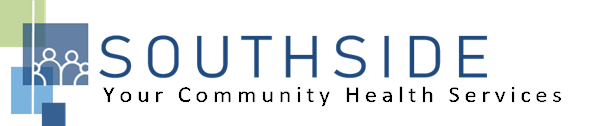 POSITION DESCRIPTIONJOB TITLE: 	Medical AssistantREPORTS TO:	Lead Medical Assistant or NurseSTATUS:	Non-exempt (hourly)LOCATION:	Medical ClinicSCHS is a 90-100 employee, full-service, non-profit healthcare clinic serving the needs of the South Minneapolis community. Come make a difference in the lives of people every day while helping us achieve our mission: To improve the health of our patients and communities by delivering exceptional care, removing barriers, and promoting healthy lifestyles.ROLE:                 This individual is responsible for assisting medical providers with patient care and to                               perform laboratory functions. JOB DUTIES: Prepare patients for examination, record vital signs, age, race, current complaint, medications, allergies, and immunizations for pediatric clients.Prepare for next day visits through pre-vision planning process.Assist providers with patient exams, treatment and minor surgery.Administer certain medications, injections and immunizations under the supervision of the Medical Provider or RN.Explain nature of diagnostic tests and/or treatment to patient at medical providers request; instruct patients regarding preparation for tests ordered by provider.Obtain patient's signature on consent forms or permission to perform in-office procedures.Assist in collection of specimens and prepare them for transportation to laboratory or perform simple routine laboratory procedures as appropriate.Phlebotomy skills, allowing for safe drawing of blood samples for testing and analysis when needed. Maintain laboratory log book; record each patient's lab test(s) and results; send lab results report cards to patients in timely manner; note abnormal lab test results and ensure provider follow-up.Restock exam rooms with supplies daily; monitor and maintain inventory of medical, laboratory and laundry supplies as needed; dispose of contaminated and disposable items.Be knowledgeable of family planning information to provide instruction to patients as requested by nurse.Attend and participate in staff meetings and committees.Other duties and responsibilities as requested.KNOWLEDGE, SKILLS, AND ABILITIES: Confidence, professional judgment, and grace under pressure.Works well both independently and as part of a team.Good verbal and written communication skills.Flexibility--nimble in response to an evolving workload.Ability to exhibit good rapport with clients of varying ethnic backgrounds and socio-economic status.Excellent time management and organizational skills.Attention to detail.Able to read, understand and follow oral and written instructions.Ability to establish and maintain effective working relationships with staff.Commitment to the SCHS mission and staff values.MINIMUM QUALIFICATIONS: Graduate of an accredited Medical Assistant program, CMA certification preferred, but not required.At least one year of related experience.  Bilingual (English/Spanish) preferred.I have read and agree to abide by the job duties indicated above._______________________________	_______________________________	_________________Name					Signature				Date